 自治区党员（远程）教育站点2023年3月集中学习计划    一、学习目标以习近平新时代中国特色社会主义思想为指导，把学习宣传贯彻党的二十大精神作为当前和今后一个时期首要政治任务，贯彻落实自治区两会精神，深刻领悟“两个确立”的决定性意义，坚定历史自信，增强历史主动，弘扬伟大建党精神，完整准确贯彻新时代党的治疆方略，聚焦新疆工作总目标，不忘初心、牢记使命，踔厉奋发、勇毅前行，推动党的二十大精神在天山南北全面落地生根。     二、参学对象乡镇（街道）机关党员干部；村（社区）第一书记、“两委”班子成员及后备力量，村民小组长（社区网格长、巷道长），党员及入党积极分子、团员青年，“访惠聚”驻村（社区）工作队成员，辐射带动农牧（居）民群众等。三、执行时间3月1日至31日。四、执行范围全区乡镇（街道）机关、村（社区）党员（远程）教育站点。五、有关要求1. 深入学习宣传贯彻党的二十大精神，自觉把思想和行动统一到大会精神上来，做到学思用贯通、知信行统一，学出忠诚、学出使命、学出担当、学出实效。2. 集中学习课件分为必学课程和选学课程，各站点根据实际选择一种语言学习。各地组织集中学习情况自治区党员教育中心进行汇总并反馈各地州市党委组织部。3. 组织党员关注共产党员微信公众号、新疆党员教育微信公众号，下载新疆党员教育APP或登录昆仑网（新疆党建网）“党员在线学习平台”自主学习，开展在线答题。联 系 人：热斯别克联系电话：0991—2508327附件: 1. 自治区党员（远程）教育站点2023年3月集中学习计划 党员（远程）教育站点集中学习现场互动试题及答案共产党员微信公众号，新疆党员教育APP、新疆党     员教育微信公众号二维码自治区党员教育中心                                  2023年2月27日  附件1 自治区党员（远程）教育站点2023年3月集中学习计划（机关站点）自治区党员（远程）教育站点2023年3月集中学习计划（社区站点）自治区党员（远程）教育站点2023年3月集中学习计划（村站点）附件2 党员（远程）教育站点集中学习现场互动试题及答案（题目来源：新疆党员教育在线学习平台）我们创立了新时代中国特色社会主义思想，明确坚持和发展中国特色社会主义的（  ），提出一系列治国理政新理念新思想新战略，实现了马克思主义中国化时代化新的飞跃。A基本方略   B基本理念    C基本战略   D基本思想答案：A我们全面加强党的领导，明确中国特色社会主义最本质的特征是（  ）。A 人民当家作主    B 中国共产党领导 C 依法治国        D 为人民服务答案：B中国共产党是最高（  ）领导力量，坚持党中央集中统一领导是最高政治原则，系统完善党的领导制度体系，全党增强“四个意识”。A军事    B国家    C外交   D政治答案：D中国共产党是最高政治领导力量，坚持党中央集中统一领导是最高政治原则，系统完善党的（  ）体系，全党增强“四个意识”，自觉在思想上政治上行动上同党中央保持高度一致。   A干部制度    B组织制度    C政治制度   D领导制度答案：D全党增强“（  ）”，自觉在思想上政治上行动上同党中央保持高度一致，不断提高政治判断力、政治领悟力、政治执行力，确保党中央权威和集中统一领导，确保党发挥总揽全局、协调各方的领导核心作用，我们这个拥有九千六百多万名党员的马克思主义政党更加团结统一。A四个自信    B四个意识    C四个意识   D四个全面答案：B附件3共产党员微信公众号，新疆党员教育APP、新疆党员教育微信公众号，二维码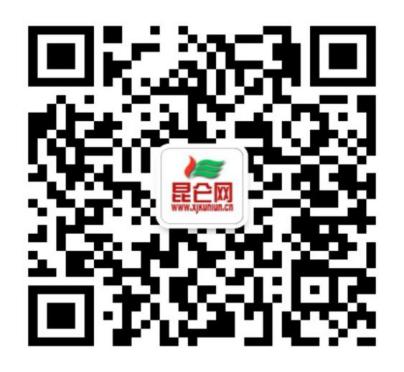 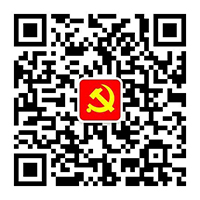 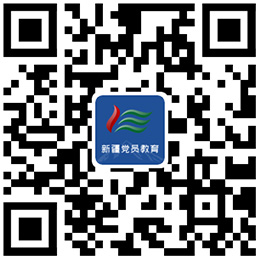 课程栏目名称内容语种时长（分钟）必学内容时政新闻习近平在学习贯彻党的二十大精神研讨班开班式上发表重要讲话强调 正确理解和大力推进中国式现代化国家通用语言文字（时长153分钟）16必学内容时政新闻中国共产党第二十届中央委员会第二次全体会议公报国家通用语言文字（时长153分钟）14必学内容政治理论《习近平科学的思想方法和工作方法》专题讲座二、鲜明的马克思主义理论品质 （下）国家通用语言文字（时长153分钟）31必学内容习近平谈治国理政《习近平谈治国理政》第四卷导读（上）国家通用语言文字（时长153分钟）44必学内容学习二十大二十大报告解读：《奋斗 新的伟业》系列节目 文化自信 凝心聚力国家通用语言文字（时长153分钟）15必学内容学习二十大【二十大代表风采录】林占熺：点草成金国家通用语言文字（时长153分钟）6必学内容党史学习教育《共产党人在新疆》第4集 忠贞为国 吴茂林国家通用语言文字（时长153分钟）10必学内容党课开讲啦传承五指山革命根据地精神 铸牢中华民族共同体意识国家通用语言文字（时长153分钟）31选学内容《向往》 第5集 珍贵影像《向往》 第5集 珍贵影像国家通用语言文字30选学内容《领航》 第5集 改革攻坚《领航》 第5集 改革攻坚国家通用语言文字30选学内容《永远吹冲锋号》 第2集 政治监督《永远吹冲锋号》 第2集 政治监督国家通用语言文字50选学内容《公务员法》小知识系列（7—8）《公务员法》小知识系列（7—8）国家通用语言文字8选学内容《今日聚焦》从“养老”到“享老”《今日聚焦》从“养老”到“享老”国家通用语言文字10课程栏目名称内容语种时长（分钟）必学内容时政新闻习近平在学习贯彻党的二十大精神研讨班开班式上发表重要讲话强调 正确理解和大力推进中国式现代化国家通用语言文字（时长160分钟）16必学内容时政新闻中国共产党第二十届中央委员会第二次全体会议公报国家通用语言文字（时长160分钟）14必学内容政治理论《习近平科学的思想方法和工作方法》专题讲座二、鲜明的马克思主义理论品质 （下）国家通用语言文字（时长160分钟）31必学内容学习二十大二十大报告解读：《奋斗 新的伟业》系列节目 文化自信 凝心聚力国家通用语言文字（时长160分钟）15必学内容学习二十大《党的二十大精神百讲》1.如何理解党的二十大的重大意义 ；2.为什么说党的十九大以来的五年是极不寻常、极不平凡的五年；3.如何理解党的十九大以来党和国家事业取得举世瞩目的重大成就 国家通用语言文字（时长160分钟）18必学内容学习二十大【二十大代表风采录】林占熺：点草成金国家通用语言文字（时长160分钟）6必学内容党课开讲啦传承五指山革命根据地精神 铸牢中华民族共同体意识国家通用语言文字（时长160分钟）31必学内容党务知识基层党务工作规范化系列课程：第一期 三会一课；第二期 组织生活会；第三期 党支部应如何开展民主评议党员国家通用语言文字（时长160分钟）10必学内容基层治理社区治理理论与实践经验系列讲座：城乡社区协商国家通用语言文字（时长160分钟）23必学内容党史学习教育《共产党人在新疆》第4集 忠贞为国 吴茂林国家通用语言文字（时长160分钟）10选学内容《向往》 第5集 珍贵影像《向往》 第5集 珍贵影像国家通用语言文字30选学内容《领航》 第5集 改革攻坚《领航》 第5集 改革攻坚国家通用语言文字30选学内容《永远吹冲锋号》 第2集 政治监督《永远吹冲锋号》 第2集 政治监督国家通用语言文字52选学内容《焦点访谈》美好社区 共建共治共享《焦点访谈》美好社区 共建共治共享国家通用语言文字15选学内容《法在你身边》第一集 买卖机动车未过户，发生交通事故谁担责；第二集 婚外情分手能索要分手费吗；第三集 成年子女长期和父母同住，就有居住权吗；第四集 婚前隐瞒重大疾病，婚姻能否撤销《法在你身边》第一集 买卖机动车未过户，发生交通事故谁担责；第二集 婚外情分手能索要分手费吗；第三集 成年子女长期和父母同住，就有居住权吗；第四集 婚前隐瞒重大疾病，婚姻能否撤销国家通用语言文字12选学内容木垒哈萨克族民间刺绣实用技术教程木垒哈萨克族民间刺绣实用技术教程国家通用语言文字31选学内容《生活提示》1.注意！别被“伪杂粮”迷惑了；2.静电会加重心脏病？没这么悬；3.插线板为何常常引发火灾；4.这些行为也属于分心驾驶；5.如何安全有效救助溺水者《生活提示》1.注意！别被“伪杂粮”迷惑了；2.静电会加重心脏病？没这么悬；3.插线板为何常常引发火灾；4.这些行为也属于分心驾驶；5.如何安全有效救助溺水者国家通用语言文字15课程栏目名称内容语种时长（分钟）必学内容时政新闻习近平在学习贯彻党的二十大精神研讨班开班式上发表重要讲话强调 正确理解和大力推进中国式现代化国家通用语言文字（时长165分钟）16必学内容时政新闻中国共产党第二十届中央委员会第二次全体会议公报国家通用语言文字（时长165分钟）14必学内容政治理论《习近平科学的思想方法和工作方法》专题讲座二、鲜明的马克思主义理论品质 （下）国家通用语言文字（时长165分钟）31必学内容学习二十大二十大报告解读：《奋斗 新的伟业》系列节目 文化自信 凝心聚力国家通用语言文字（时长165分钟）15必学内容学习二十大《党的二十大精神百讲》1.如何理解党的二十大的重大意义 ；2.为什么说党的十九大以来的五年是极不寻常、极不平凡的五年；3.如何理解党的十九大以来党和国家事业取得举世瞩目的重大成就 国家通用语言文字（时长165分钟）18必学内容学习二十大【二十大代表风采录】林占熺：点草成金国家通用语言文字（时长165分钟）6必学内容党课开讲啦传承五指山革命根据地精神 铸牢中华民族共同体意识国家通用语言文字（时长165分钟）31必学内容党务知识基层党务工作规范化系列课程：第一期 三会一课；第二期 组织生活会；第三期 党支部应如何开展民主评议党员国家通用语言文字（时长165分钟）10必学内容乡村振兴《焦点访谈》一号文件：加快建设农业强国国家通用语言文字（时长165分钟）15必学内容乡村振兴乡村振兴党课案例|自治区霍城县四宫村：用紫色“花”出乡村振兴新蓝图国家通用语言文字（时长165分钟）13必学内容党史学习教育《共产党人在新疆》第4集 忠贞为国 吴茂林国家通用语言文字（时长165分钟）10必学内容时政新闻《焦点访谈》履职见证 非凡五年维吾尔语（时长175分钟）15必学内容时政新闻中国共产党第二十届中央委员会第二次全体会议公报维吾尔语（时长175分钟）14必学内容党课开讲啦一片红心心向党一片赤诚全为民维吾尔语（时长175分钟）22必学内容党史学习教育《信·物》第三期 这枚金牌，开启中国辉煌的奥运之路；第四期 “生为中国人，应先中国而后世界！”维吾尔语（时长175分钟）11必学内容乡村振兴《焦点访谈》一号文件：加快建设农业强国维吾尔语（时长175分钟）15必学内容党性教育《功勋闪耀》张桂梅：大山女孩的“校长妈妈”维吾尔语（时长175分钟）10必学内容法治讲堂《法在身边》您知道劳务合同和劳动合同的区别吗？维吾尔语（时长175分钟）20必学内容法治讲堂《民法典进行时》 第1集 价值引领维吾尔语（时长175分钟）45必学内容党务知识《漫说支部工作》1.一切工作到支部；2.党支部工作必须遵循的原则；3.党支部的设置；4.党支部的基本任务维吾尔语（时长175分钟）11必学内容学习国通语教你学国家通用语言文字 第三十六集维吾尔语（时长175分钟）26必学内容时政新闻《焦点访谈》履职见证 非凡五年哈萨克语（时长166分钟）15必学内容时政新闻中国共产党第二十届中央委员会第二次全体会议公报哈萨克语（时长166分钟）14必学内容党课开讲啦一片红心心向党一片赤诚全为民哈萨克语（时长166分钟）22必学内容乡村振兴《焦点访谈》一号文件：加快建设农业强国哈萨克语（时长166分钟）15必学内容党史学习教育《信·物》第三期 这枚金牌，开启中国辉煌的奥运之路；第四期 “生为中国人，应先中国而后世界！”哈萨克语（时长166分钟）11必学内容党史学习教育《选择》第2集 星火燎原哈萨克语（时长166分钟）30必学内容党务知识近邻党建 第1集 答卷	哈萨克语（时长166分钟）10必学内容法治讲堂《法在身边》您对胎儿权利知多少？胎儿有继承权吗，接受赠与吗，胎儿能否要求赔偿抚养费？哈萨克语（时长166分钟）18必学内容法治讲堂《民法典进行时》 第1集 价值引领哈萨克语（时长166分钟）45选学内容《向往》 第5集 珍贵影像《向往》 第5集 珍贵影像国家通用语言文字30选学内容《领航》 第5集 改革攻坚《领航》 第5集 改革攻坚国家通用语言文字30选学内容《永远吹冲锋号》 第2集 政治监督《永远吹冲锋号》 第2集 政治监督国家通用语言文字52选学内容《法在你身边》第一集 买卖机动车未过户，发生交通事故谁担责；第二集 婚外情分手能索要分手费吗；第三集 成年子女长期和父母同住，就有居住权吗；第四集 婚前隐瞒重大疾病，婚姻能否撤销《法在你身边》第一集 买卖机动车未过户，发生交通事故谁担责；第二集 婚外情分手能索要分手费吗；第三集 成年子女长期和父母同住，就有居住权吗；第四集 婚前隐瞒重大疾病，婚姻能否撤销国家通用语言文字12选学内容木垒哈萨克族民间刺绣实用技术教程木垒哈萨克族民间刺绣实用技术教程国家通用语言文字31选学内容伊犁马饲养管理技术伊犁马饲养管理技术国家通用语言文字10选学内容《生活提示》1.注意！别被“伪杂粮”迷惑了；2.静电会加重心脏病？没这么悬；3.插线板为何常常引发火灾；4.这些行为也属于分心驾驶；5.如何安全有效救助溺水者《生活提示》1.注意！别被“伪杂粮”迷惑了；2.静电会加重心脏病？没这么悬；3.插线板为何常常引发火灾；4.这些行为也属于分心驾驶；5.如何安全有效救助溺水者国家通用语言文字15选学内容《十年巨变》 第三集 文润天山《十年巨变》 第三集 文润天山维吾尔语48选学内容《榜样》2022年自治区党员教育电视片展播：1.情暖伽师；2.隐形的翅膀《榜样》2022年自治区党员教育电视片展播：1.情暖伽师；2.隐形的翅膀维吾尔语20选学内容《今日聚焦》多种粮 种好粮《今日聚焦》多种粮 种好粮维吾尔语10选学内容科普大篷车 马驴骡有了新本领科普大篷车 马驴骡有了新本领维吾尔语12选学内容《技能培训》变废为宝：纸壳书架《技能培训》变废为宝：纸壳书架维吾尔语30选学内容《健康之路》远离肠癌雷区《健康之路》远离肠癌雷区维吾尔语40选学内容《生活提示》1.骑行电动车，请戴好头盔；2.如何使用电热水器更省电；3.孩子溺水如何正确施救《生活提示》1.骑行电动车，请戴好头盔；2.如何使用电热水器更省电；3.孩子溺水如何正确施救维吾尔语12选学内容《红岩家书》第3集 立俭谦劳 戒骄奢逸《红岩家书》第3集 立俭谦劳 戒骄奢逸哈萨克语12选学内容《功勋闪耀》张桂梅：大山女孩的“校长妈妈”《功勋闪耀》张桂梅：大山女孩的“校长妈妈”哈萨克语10选学内容《榜样》2022年自治区党员教育电视片展播：1.情暖伽师；2.隐形的翅膀《榜样》2022年自治区党员教育电视片展播：1.情暖伽师；2.隐形的翅膀哈萨克语20选学内容《中华人民共和国简史》导读系列短视频（1—6）《中华人民共和国简史》导读系列短视频（1—6）哈萨克语25选学内容《今日聚焦》多种粮 种好粮《今日聚焦》多种粮 种好粮哈萨克语10选学内容《健康之路》身体的疼痛按钮 《健康之路》身体的疼痛按钮 哈萨克语40选学内容《生活提示》1.骑行电动车，请戴好头盔；2.如何使用电热水器更省电；3.孩子溺水如何正确施救《生活提示》1.骑行电动车，请戴好头盔；2.如何使用电热水器更省电；3.孩子溺水如何正确施救哈萨克语12